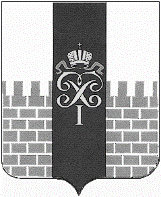 МЕСТНАЯ АДМИНИСТРАЦИЯМУНИЦИПАЛЬНОГО ОБРАЗОВАНИЯ ГОРОД ПЕТЕРГОФПОСТАНОВЛЕНИЕ31 декабря  2014 г.					              	               	        	№ 280«Об утверждении Плана мероприятий, направленных на решение вопроса местного значения по непрограммным расходам местного бюджета муниципального образования город Петергоф «Организация информирования, консультирования и содействия жителям муниципального образования по вопросам создания товариществ собственников жилья, советов многоквартирных домов, формирования земельных участков, на которых расположены многоквартирные дома» на 2015 год»	В соответствии с Бюджетным Кодексом РФ, Законом Санкт-Петербурга от 23.09.2009 № 420-79 «Об организации местного самоуправления в Санкт-Петербурге», Уставом муниципального образования город Петергоф и Решением Муниципального Совета муниципального образования город Петергоф от 11.12.2014 года № 44 «Об утверждении бюджета муниципального образования город Петергоф на 2014 год», местная администрация муниципального образования город Петергоф                                                                                                                                                                                                                                                                                                                                                                                                                                                                                                                                                                                                                                                                                                                                                                                                                                                                                                                                                                                                                                                                                                                                                                                                                                                                                                                                                                                                ПОСТАНОВЛЯЕТ:	1. Утвердить План мероприятий, направленных на решение вопроса местного значения по непрограммным расходам местного бюджета муниципального образования город Петергоф «Организация информирования, консультирования и содействия жителям муниципального образования по вопросам создания товариществ собственников жилья, советов многоквартирных домов, формирования земельных участков, на которых расположены многоквартирные дома» на 2015 год согласно приложению к настоящему постановлению.	2. Настоящее Постановление вступает в силу с момента обнародования.Контроль исполнения настоящего Постановления оставляю за собой.Глава местной администрации муниципального образования город Петергоф 		                                                                          А.В. ШифманСогласовано                                                                                                       Приложение  Глава муниципального образования                                           к постановлению местнойгород Петергоф                                                                             администрации муниципального                                                                                                        образования город Петергоф_____________     М.И. Барышников                      31.12.2014 г.                                                                                 от 31.12.2014 № 280                                                                                                                                                                                                                                                                                                                                                                                                                                                                                                                                                                                                                                                                                                                                                                                                                                                                                                                                                                                                                                                                                                                                                                                                                                                                                                                                                                                                                                                                                                                                                                                                                                                                                                                                                                                                                                                                                                                                                                                                                                                                                                                                                                                                                                                                                                                                                                                                                                                                                                                                                                                                                                                                                                                                                                                                                                                                                                                                                                                                                                                                                                                                                                                                                                                                                                                                                                                                                                                                                                                                                                                                                                                                                                                                                                                                                                                                                                                                                                                                                                                                                                                                                                                                                                                                                                                                                                                                                                                                                                                                                                                                                                                                                                                                                                                                                                                                                                                                                                                                                                                                                                                                                                                                                                                                                                                                                                                                                                                                                                                                                                                                                                                                                                                                                                                                                                                                                                                                                                                                                                                                                                                                                                                                                                                                                                                                                                                                                                                                                                                                                                                                                                                                                                                                                                                                                                                                                                                                                                                           План мероприятий,  направленных на решение вопроса местного значения               по непрограммным расходам местного бюджета муниципального образования город Петергоф на  2015 год «Организация информирования, консультирования и содействия жителям муниципального образования по вопросам создания товариществ собственников жилья, советов многоквартирных домов, формирования земельных участков, на которых расположены многоквартирные дома»Заместитель начальникаОрганизационного отдела                                                                                                          Н.О. РусановаВедущий специалист                                                                                                                  М.С. КузнецовСОГЛАСОВАНОНачальник финансово - экономического отдела                                                                    А.В. КостареваЮрисконсульт                                                                                                                            Г.В. ПихлапуПриложение № 1Смета расходов к пункту 1 ПланаЗаместитель начальникаОрганизационного отдела                                                                                   Н.О. РусановаВедущий специалист                                                                                            М.С. Кузнецов№Наименование мероприятияСрок реализацииНеобходимый объем финансированияПримечаниеп\пОрганизация информирования, консультирования и содействия жителям муниципального образования по вопросам создания товариществ собственников жилья, советов многоквартирных домов, формирования земельных участков, на которых расположены многоквартирные дома1-4 квартал120,0Приложение № 1№Наименование мероприятияКол-воЕд.Ценасуммап\пОрганизация информирования, консультирования и содействия жителям муниципального образования по вопросам создания товариществ собственников жилья, советов многоквартирных домов, формирования земельных участков, на которых расположены многоквартирные дома3 часа в неделю х50 недель_ 150 часовчас800.00120000.00                                                  Итого                                                  Итого120,0